Муниципальное казенное общеобразовательное учреждение«Совхозная СОШ»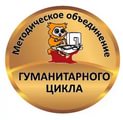 Годовой отчет руководителя МО филологов МКОУ «Совхозная СОШ» Аракчеевой Риммы Владимировны. 2022-2023  учебный год.Цели анализа: выявить уровень реализации поставленных перед членами МО задач; наметить план работы МО на новый учебный годПредмет анализа: учебная и методическая работа членов МОВ 2022 – 2023 учебном году организация обучения предметов гуманитарного цикла осуществлялась в соответствии со следующими документами Федерального уровня:Закон Российской Федерации от 29.12.2012 года №273 «Об образовании в Российской Федерации»;Концепция «Об основных гарантиях прав ребенка в Российской Федерации»;Базисный учебный план на 2022 – 2023 учебный год;Деятельность МО в 2022-2023 учебном году строилась в соответствии с планом работы МО, общешкольной методической темой, методической темой МО.МО учителей гуманитарного цикла создано для решения задач по воспитанию и обучению детей, возложенных на школу.     Тема, над которой работало МО учителей гуманитарного цикла в 2022-23 учебном году «Создание условий для получения качественного образования учащихся с различными образовательными потребностями  в условиях реализации обновленного ФГОС ООО».ЦЕЛЬ:Создание личностно-ориентированной образовательной среды, способствующей повышению профессионального мастерства учителя и развитию качественных ключевый компетенций учащихся.ЗАДАЧИ:1.Совершенствовать педагогическое мастерство в условиях обновленных ФГОС, путем внедрения в учебно-воспитательный процесс современных образовательных технологий.2.Создать условия для профессионального-личностного роста педагога как одного из основных условий обеспечения качества образования.3. Совершенствовать учебно-воспитательный процесс с учётом индивидуальных способностей учащихся, их интересов, образовательных возможностей, состояния здоровья.4. Повышать педагогическое мастерство в сфере формирования универсальных учебных действий в рамках обновленного ФГОС ООО.Для реализации поставленных целей и задач был составлен план работы методического объединения. Было запланировано 5 заседаний на текущий учебный год, на которых изучались запланированные проблемы, обсуждались злободневные и актуальные вопросы, связанные с работой учащихся, текущие дела.Темы заседаний:- Организационные вопросы работы методического объединения на 2022-2023 учебный год. Предметы гуманитарного цикла в структуре общего образования в соответствии с ФГОС второго поколения;-  Создание образовательного пространства для самореализаци учителя и учащихся;- Преемственность в обучении между начальной и основной школой в контексте ФГОС;- «Системно-деятельностный подход в обучении школьников». Работа по формированию и оценке функциональной грамотности обучающихся;- Подведение итогов работы МО учителей гуманитарного цикла в 2022-2023 и планирование работы МО на 2023-2024 уч.год.Все заседания МО были направлены на решение важных вопросов, связанных с анализом успеваемости учащихся по четвертям, выявлением пробелов в знаниях и умениях учащихся. На заседаниях отслеживалась работа с одаренными детьми, научно-исследовательская работа. Большое внимание уделялось работе и анализу работы по ФГОС второго поколения. В соответствии с поставленными задачами методическая работа МО учителей гуманитарного цикла была направлена на:Аналитическая деятельность:- анализ методической деятельности за 2021-2022 учебный год и планирование на 2022-2023учебный год;- анализ посещения открытых уроков;- изучение направлений деятельности педагогов (тема самообразования);- анализ работы педагогов с целью оказания им методической помощи.2. Информационная деятельность:- изучение новинок в методической литературе в целях совершенствования педагогической деятельности;-- продолжение знакомства с ФГОС основного общего образования.3. Организация методической деятельности:- выявление затруднений, методическое сопровождение и оказание практической помощи педагогам в период перехода на обновленные ФГОС ООО,  подготовки к аттестации.4. Консультативная деятельность:- консультирование педагогов по вопросам составления рабочих программ и тематического планирования,-консультирование педагогов с целью ликвидации и затруднений в педагогической	 деятельности;- консультирование педагогов по вопросам в сфере формирования универсальных учебных действий в рамках ФГОС.5. Организационные формы работы:- заседания методического объединения;- методическая помощь и индивидуальные консультации по вопросам преподавания предметов в основной школы, организации внеурочн6ой деятельности;- взаимопосещение уроков педагогами;- выступления учителей на МО, прктико-ориентированных семинарах, педагогических советах;- участие в семинарах, вебинарах, встречах в образовательных учреждениях района и области;- повышение квалификации педагогов на курсах;- прохождение аттестации педагогическими работниками.Анализ количественного состава педагогов МО гуманитарного цикла         На протяжении учебного года учителя непрерывно работали над совершенствованием уровня педагогического мастерства. Проводились творческие отчеты учителей; изучение нормативной и методической документации по вопросам образования. Приоритетным направлением работы методического объединения гуманитарного цикла является внедрение в практику современных педагогических технологий, способствующих повышению качества образования: Каждый член МО в течение года работал по выбранной методической теме, повышая свое педагогическое мастерство, проходил курсы повышения квалификации согласно плану.Качество и успеваемость в МКОУ «Совхозная СОШ» по гуманитарным предметам за 2022 - 2023 уч.год По русскому языку         Анализ представленных в таблице результатов показывает, что минимальный процент качества знаний по русскому языку   наблюдается в 7б, 9а, 9б.   Анализ уровня знаний учащихся  этих классов позволил определить круг нерешенных проблем. Понижение уровня успеваемости в этих классах связано с возрастными особенностями подростков, изменением их отношения к учебе.         Максимальный процент качества знаний по русскому языку  в 7а, 10 классе. По английскому языкуАнализ работы ШМО показывает, что качество преподавания стабильное. Этого удается добиваться за счет использования современных методов обучения. При формировании основных компетентностей обучающихся учителя использовали следующие технологии:Информационно-коммуникационные;Технологии проблемного обучения;Технологии методов проектирования;Технологии методов самостоятельной работы.          Все данные технологии внедрялись с помощью мастер-классов, открытых уроков, обучающих семинаров.Учителя МО вместе с детьми занимались научно-исследовательской деятельностью. Дети участвовали в НПК различных уровней. Педагогические технологии использовались через разнообразные формы работы: развивающее обучение;  игровое обучение; технологии развития критического мышления; ИКТ в процессе обучения.         Мониторинг качества знаний учащихся по предметам по каждой четверти показывает стабильный результат деятельности учителей.        Рекомендации учителям:- формировать сумму знаний и умений, обозначенных в стандарте;- отрабатывать основы формирования у школьников предметных компетенций, основанных на умении анализировать языковые явления с целью обеспечения различных видов речевой деятельности;Умение использовать основные приемы информационной переработки текста;-Кроме того, следует уделять должное внимание освоению лексико-грамматических, орфографических, стилистических и пунктуационных норм на всех предметах гуманитарного цикла.Результат методической деятельности учителей в 2022-2023гМероприятия школьного уровняОткрытые уроки и внеклассные мероприятия:Аракчеева Р.В.     «С деепричастием на ты» 7б классМагомедова П.А.    «Имя существительное» (Родной «аварский» язык.) 6 кл.Алиева Г.Э       «Юшка – незаметный герой с большим сердцем», 7 класс,Самарцева Т.М.      «Война – это зло» Л.Н.Толстой, 8бклассАндреева С.В.       «Предлоги простые и составные» в рамках ФГОСПирмагомедова Б.Э.       Досуг молодежи. Вовлечение современных подростков» 9 класс       Урок-викторина для обучающихся 7 кл. «Landmarks of the British Isles»       Урок-викторина для обучающихся 7 кл. «The gift of storytelling»Магомедгаджиева Р.      В гостях у Гарри и Эмми.2 классОткрытые выступления: на МО гуманитарного цикла:Аракчеева Р.В.          1. Доклад «Лингвистическая сказка как средство формирования языковой и коммуникативной компетенции учащихся на уроках в контексте ФГОС».Андреева С.В.         «Формирование и оценка функциональной грамотности обучающихся на уроках русского языка»Пирмагомедова Б.Э.          «Применение интернет- ресурсов на уроках английского языка с целью повышения качества образования.     . Самарцева Т.М.      «Развитие монологической речи учащихся на уроках с целью повышения качества образования по ФГОС».          Алиева Г.Э.            «Использование личностно-ориентированных педагогических технологий на уроках русского языка в условиях реализации обновленных ФГОС ООО».Магомедова П.А.           Доклад по теме самообразования учителяПредметные недели: Неделя языка и  литературы (с 21 по 26 ноября 2022 г.) 1 день Открытие Недели «Почему мы так говорим?» (крылатые выражения из мифов Древней Греции)Чтение вслух отрывков из любимых книг-юбиляров 2022-2023 г.г.день. День конкурсов- Конкурс «Исправь ошибку в тексте», 7 класс, Андреева С.В.- Конкурс «Занимательный русский язык» , 6 класс, Аракчеева Р.В.3 день. День Открытых уроков (по группам, проектирование, спектакли)Открытый урок в 8 классе «Если завтра умрет мой родной язык, то я готов сегодня умереть», Магомедова П.А.Урок русского языка в 6 классе, Аракчеева Р.В.Урок английского языка в 5 классе «Моя семья», Пирмагомедова Б.А.Открытый урок в 7 классе «Новые медиа» Алиева Г.Э.4 день. Конкурс чтецов на английском языке. Магомедгаджиева Р. Выставка “Hit-Parade. Fan-Albums”. (самодельные альбомы, плакаты-стенгазеты с фото о любимых певцах, группах, артистах и краткой информацией о них) Пирмагомедова Б.Конкурс видеоклипов «Английский в нашей жизни» (продолжительность не более 5 минут) учителя анг.языка.5 день 1.Конкурс листовок на тему: «Чистота русского языка».2. Конкурсная программа «Сохраним чистоту русского языка»3. Конкурс чтецов «Лучшее стихотворение о русском языке»6 день. Подведение итогов. Награждение победителей конкурсов.Неделя родного языка           Участвовали 1-9классы 1. Конкурс  стихотворений  Расула  Гамзатова.                1. Шахрудинова Тайбат 6 кл. – 1место         2. Тажудинова Ф. 7 кл. Омарова Н. Абдурахманова П.-5 кл-2 место         3.Тедурова М.5 кл.   - 3 место2. Конкурс  на  лучшие  переводы  народов Дагестана                   (  участвовали  6-9кл)         1. Курмагомедов Рамазан -  1 место  9 кл        2. Магомедкеримов А.7 кл.         3 Раджабова С. - 3 место  6 кл. 3.  Открытый   урок  в  6 классе. «Глагол». Магомедова П.А.4.Ученица 7 класса Тажудинова Ф. выступила с докладом « Биография Расула Гамзатова».5.Внеклассное мероприятие « Мой Дагестан».6. Интеллектуальная игра “Знатоки  родного языка и литературы ” для учащихся 2-4 и 5-9 классов.             Анализируя итоги проведения недели, можно сделать следующие выводы: в проведении предметной недели приняли активное участие и проявили высокую творческую активность все учителя МО. В проведении предметной недели было вовлечено большое количество учащихся школы. Все проведённые мероприятия вызвали живой интерес у учащихся и способствовали повышению уровня познавательной активности. Таким образом, цели предметной недели достигнуты, задачи выполнены.ОЛИМПИАДЫ:Аракчеева Р.В. Всероссийская олимпиада школьников по русскому языку муниципальный уровень:Кураев А. (11 класс), участник; Магомедова Л.(11 класс) участница.Андреева С.В. Всероссийская олимпиада школьников по русскому языку муниципальный уровень(8класс)  Шахбанова Чичак, участницаСамарцева Т.М. Всероссийская олимпиада школьников по русскому языку муниципальный уровень: 10 класс Абдурахманова , участницаМагомедова П.А. - 25.01.2023 провели школьный этап олимпиады по аварскому языку, где участие приняли 4 ученика: ученица 5 класса-Тажудинова З.. ученица 6 класса-Шахрудинова Т.,  ученик 7 класса –Изудинов М., ученица 8 класса –Хайбулаева Ф.,ученик-9 класса Курамагомедов Р.. Всероссийская олимпиада школьников по родному языку: муниципальный этап: победитель- Курмагомедов Р.-9кл.                                                                                                                                                                                                призеры- Хайбулаева Ф. - 8 кл.   Тажудинова Ф.-7кл.                                                                                                                                                                                                                                                                                                                                      Пирмагамедова Б.Э. Декабрь (19.03.2023.)- олимпиады в учи .ру по английскому языку с 2-9 классы.Принимали участие учащиеся 5-11 классов в онлайн олимпиаде  «Сириус».Принимали участие  в  онлайн олимпиаде на учебной платформе УЧИ.РУ КОНКУРСЫ:Самарцева Т.М. «Живая классика» первое место в зональном этапе Компанченко М.Аракчеева Р.В.              - Ученик 11 класса  Магомедов Абдула   стал призёром муниципального конкурса               сочинений, посвящённого юбилею  Расула Гамзатова  «Читая Гамзатова»Андреева С.В. участие в конкурсе стихотворений, посвященном герою России Н.Гаджимагомедову.Андреева С.В. – участие  всероссийском конкурсе сочинений о своей культуре на русском языке и лучшее описание русской культуры на родном языке. Шахбанова Чичак, 7класс,сочинение о культуре цахурского народа, Дудинова Вероника, 6  класс в номинации стихотворение:  «Живут  традиции».Андреева С.В участие в акции «Письмо солдату», участвующему в военной операции на Украине.Магомедова П.А., - Республиканский конкурс "Лучший чтец произведений дагестанских авторов на родных языках"  21.10.2022 ученики 5-7 класса прочитали стихотворения на родном аварском языке.          - Флешмоб среди учащихся, педагогов,  государственных и муниципальных служащих           "Чтение любимых стихов на родном языке " с последующим освещением  в социальных            сетях.          - Республиканский конкурс" Второе дыхание родным языкам"10.09.2023г.   участник,              9 класс,  Курамагомедов Рамазан М.         - Проведение конкурса школьных сочинений   "Мой язык- мое богатство", "Люби, цени и              изучай свой родной язык"  17.02.2023 .         - Республиканский диктант на языках народов Дагестана  21.10. 2022. 21 октября, в День            дагестанской культуры и языков, состоялась республиканская акция «Диктант на языках           народов Дагестана», МКОУ "Совхозная  СОШ" прошел диктант, в котором приняли участие          учащиеся 2-9 классов.Вывод: Работа МО гуманитарного цикла строилась по различным направлениям: нормативно-правовая база методической работы; информационно-аналитическая работа; планово-прогнозтическая работа; работа с документацией; выявление, изучение и распространение передового педагогического опыта; профессиональная подготовка и повышение квалификации учителей; диагностико- коррекционная работа.В основном поставленные цели и задачи МО гуманитарного цикла учителя коллектив выполнил. В классных коллективах созданы оптимальные условия для развития личности каждого ребенка. Это позволило добиться успехов в реализации методической проблемы «Использование инновационных образовательных технологий в преподавании предметов гуманитарного цикла как условие обеспечения современного качества образования».Реализации методической темы способствовала активность учителей, их творческий потенциал, желание увидеть результаты своего труда. Внедряются в работу элективные курсы, способствующие расширению кругозора учащихся, углублению знаний по предметам, ведутся различные кружки по интересам. Члены МО ведут большую внеклассную работу по предметам. Это праздники, участие в различных конкурсах, предметные недели. В своей работе учителя большое внимание уделяют индивидуальной работе, как со слабыми учениками, так и с учащимися, имеющими высокий уровень мотивации. Учителя вместе с детьми участвуют в научно-исследовательской работе.Большую роль в работе учителя играет кабинет, имеющий учебно-методическую базу. В кабинетах установлены компьютеры, имеется ноутбуки, сканер, проектор, служащие для организации полноценного образовательного процесса. Имеется необходимый материал для работы: дидактический материал, различные словари, иллюстративный материал, репродукции картин известных художников, портреты писателей, карточки для индивидуальной работы. Кабинеты оформлены необходимыми стендами.         Проанализировав состояние работы методического объединения гуманитарного цикла за 2022-2023 учебный год, можно сделать следующие выводы:Вынесенные вопросы на заседаниях МО соответствовали цели и позволили решить поставленные задачи.Все заседания МО проведены согласно плану работы. Выполнение решений заседаний контролируется, систематически проводится мониторинг качества знаний учащихся.Активно ведется работа над собственными методическими темами, практикуются творческие отчеты учителей.Качество знаний учащихся и степень обученности находятся на удовлетворительном уровне и требуют систематической работы.Ведется активная внеклассная работа.Тематика заседаний МО отразила проблемные вопросы, поставленные методической службой района и школы.Предложение работу учителей гуманитарного цикла в 2022-2023 учебном году признать удовлетворительной.Рекомендации учителям: 1. Учителям русского языка и литературы продолжить учебный процесс с целью прочного усвоения стандарта по предмету и эффективного повторения материала в рамках подготовки выпускников 9 класса к ОГЭ и 11 классов к ЕГЭ. 2. Всем учителям гуманитарного цикла усилить работу по олимпиаде с учащимися с целью повышения качественных показателей знаний по предмету, так как в этом учебном году нет призовых мест в муниципальном этапе Всероссийской олимпиаде. 3. Учителям гуманитарного цикла проводить освоение программного материала, уделяя усиленное внимание заданиям  ВПР. 4. Учителям гуманитарного цикла разнообразить формы индивидуальной работы в ходе проведения консультаций для групп обучающихся с различным уровнем подготовки.№ФИОСтаж работыКвалифкатегорияДолжностьТема самообразованияКлас-сы1АракчееваРиммаВладимировна21 летсоответствиеРуководитель МОУчитель русского языка и литературы«Методы и приемы совершенствования орфографической зоркости в рамках ФГОС».6,7,112Андреева Светлана Владимировна28перваяЗам.директора по воспит. работе.Учитель русского языка и литературы«Речевое, интеллектуальное и нравственное развитие на уроках русского языка и литературы»5,7,83Самарцева ТамараМихайловна46соответствиеУчитель русского языка и литературыИзучение и внедрение новых педагогических технологий.5,8,9,104Алиева Гюльбахар Эседуллаевна38высшаяУчитель русского языка и литературыФормирование интеллектуальных и речевых навыков на уроках русского языка и литературы.5,6,95Магомедова Патимат Абдулпатаховна12соответствиеУчитель родного языка и литературы«Использование инновационных образовательных технологий в преподавании аварского языка и литературы в условиях ФГОС».5-96Магомедгаджиева Рукият Садиковна5соответствиеУчитель английского языкаФормирование речевой компетенции на уроках английского языка в начальной школе2-67ПирмагомедоваБатинаАсельдаровна8 летсоответствиеУчитель английскогоязыкаСовременные технологии в преподавании анг. языка7-118.Магомедгаджиев Мухтар Гаджиевич31 годсоответствиеУчитель родного (русского) языка и литературы.Развитие речевой культуры обучающихся на уроках русского языка.5,6,7,8Класс Класс Число об-ся по спискуПолучили оценкиПолучили оценкиПолучили оценкиПолучили оценкиПолучили оценкиПолучили оценкиПолучили оценкиПолучили оценкиКачество знаний %Качество знаний %Успеваемость% Успеваемость% Успеваемость% Средний баллСредний баллКласс Класс Число об-ся по списку «5» «5» «4» «4»«3»«3» «2» «2»Качество знаний %Качество знаний %Успеваемость% Успеваемость% Успеваемость% Средний баллСредний балл5а5а18--77111138381001001003,43,4Самарцева Т.М.5б5б15--55101033331001001003,83,8Алиева Г.Э.5в5в1755666664641001001003,93,9Андреева С.В.6а6а14--668842421001001003,43,4Алиева Г.Э.6б6б14116677--50501001001003,63,6Аракчеева Р.В.7а7а1855776666661001001003,93,9Андреева С.В.7б7б16--111414--771001001003,13,1Аракчеева Р.В.8а8а1711888852521001001003,63,6Андреева С.В.8б161616--55111131311003,33,3Самарцева Т.М.Самарцева Т.М.Самарцева Т.М.9а1414141133101028281003,43,4Самарцева Т.М.Самарцева Т.М.Самарцева Т.М.9б14141433111121211003,23,2Алиева Г.Э.Алиева Г.Э.Алиева Г.Э.10222221001001004,04,0Самарцева Т.М.Самарцева Т.М.Самарцева Т.М.11777223322--71711004,04,0Аракчеева  Р.В.Аракчеева  Р.В.Аракчеева  Р.В.Классы С/б%кач%успев2а4,3741002б4,1611003а3,9601003б3,7431004а4,3721004б3,5401005а4,1701005б3,4291005в4,1701006а3,9531006б3,7501007а3,7401007б3,7331008а3,6331008б3,6471009а3,9601009б3,647100103,866100114100100